РЕСПУБЛИКА    КАРЕЛИЯАДМИНИСТРАЦИЯ  ДЕРЕВЯНСКОГО СЕЛЬСКОГО ПОСЕЛЕНИЯПОСТАНОВЛЕНИЕОт 16 мая 2022 г.              № 34-ПО проведении публичных слушаний на территории Деревянского сельского поселенияНа основании статьи 14 Федерального закона № 131-ФЗ от 06.10.2003г. «Об общих принципах организации местного самоуправления в Российской Федерации», руководствуясь статьёй 16 Устава муниципального образования «Деревянское сельское поселение Республики Карелия»ПОСТАНОВЛЯЕТ:1. Провести на территории Деревянского сельского поселения   публичные слушания по Отчету об исполнении бюджета Деревянского сельского поселения за 2021 год.2. Публичные слушания провести: В селе Деревянное 26 мая 2022 года  в 14.00 в здании администрации Деревянского сельского поселения по адресу: село Деревянное, ул.Пионерская, д.25.3.Постановление разместить на сайте Деревянского сельского поселения. 4.Постановление вступает в силу с момента опубликования (обнародования).Глава Деревянского сельского  поселения                                                                                   Романов А.В.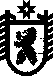 